KOblenzer Modelling Trail (KOMT) – Koblenzer Seilbahn 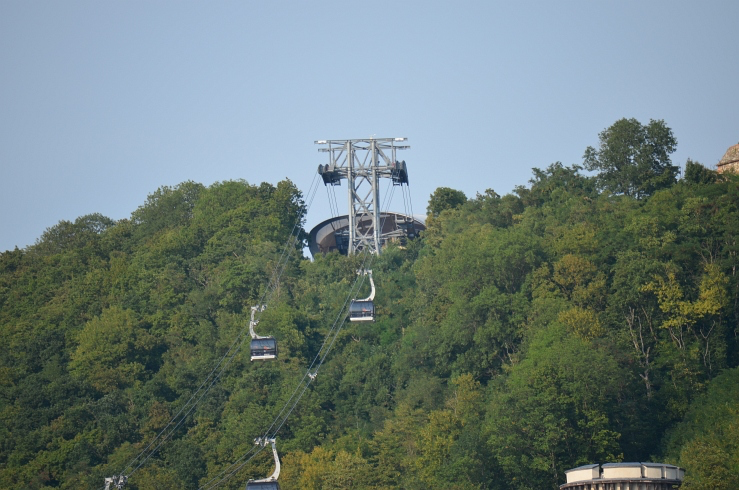 Name:      Vorname:      Schule:      Klasse:      Wie oft kommt eine Gondel am Tag an der Talstation vorbei?Wie oft kommt eine Gondel am Tag an der Talstation vorbei?Lösung:Rechnung Begründung/StrategieRechnung Begründung/Strategie